GraniteGranite is made up of three minerals: quartz, feldspar and mica. It is a hard, crystalline rock, which is very resistant to erosion. It is an intrusive igneous rock. The main processes that affect it are freeze-thaw and hydrolysis.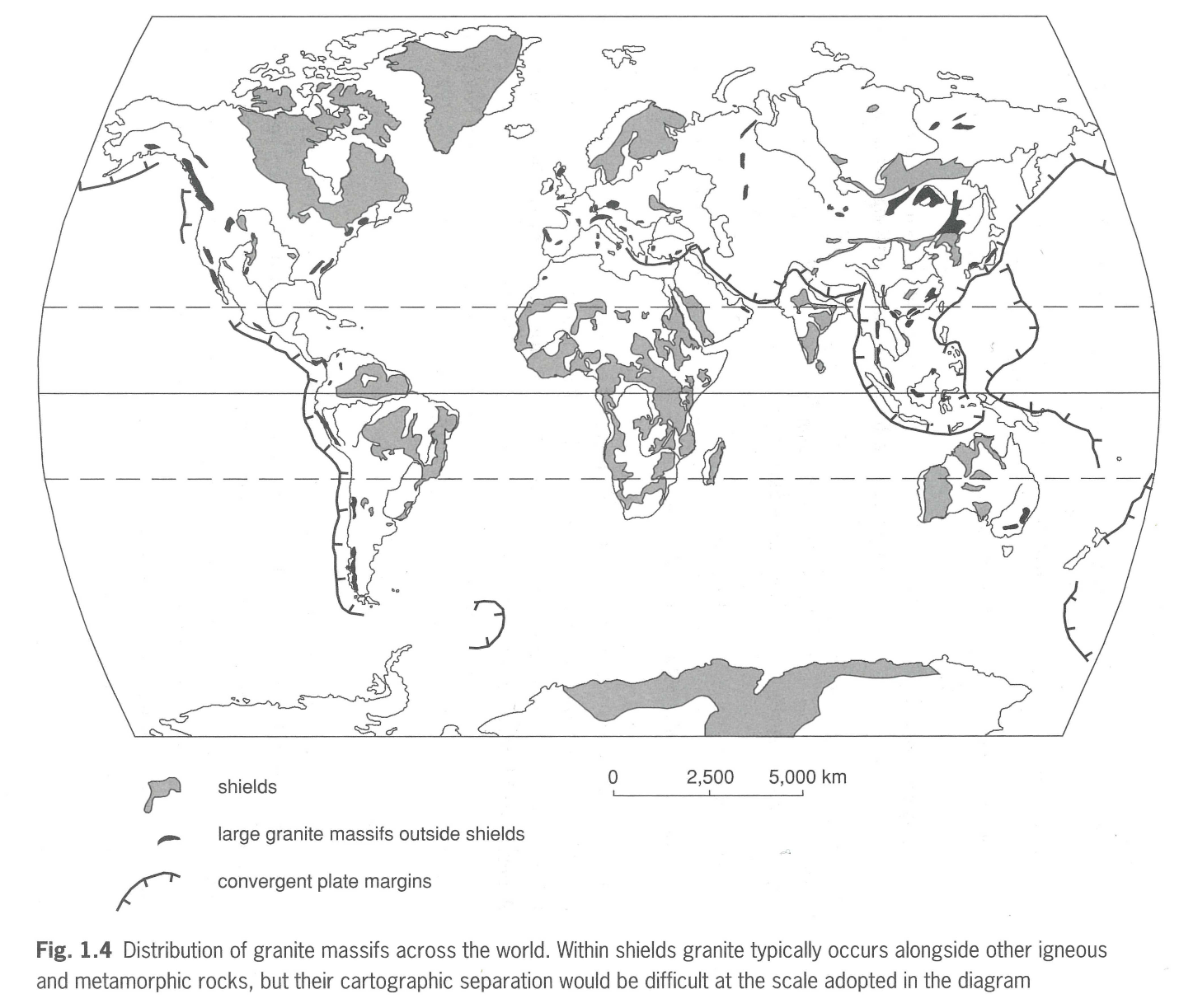 Describe the distribution of Granite in the world__________________________________________________________________________________________________________________________________________________________________________________________________________________________________________________________________________________________________________________________________________________________________________________________________________________Using the YouTube create a spider diagram of all the facts you can identify about granite.	